        Protocolo CDME ______/______Data de Entrada:_________USO EXCLUSIVO CDME   Resenha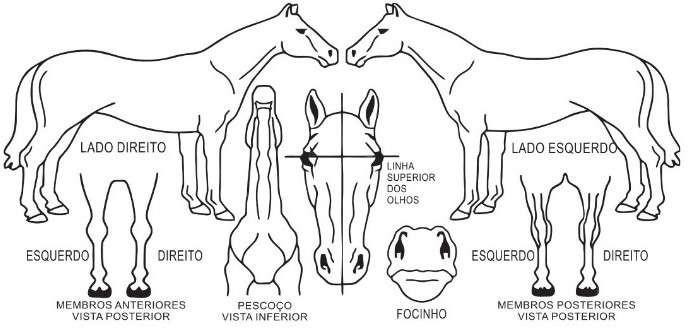 N° sequencial do formulário:   IDENTIFICAÇÃO DO PROPRIETÁRIO   IDENTIFICAÇÃO DO PROPRIETÁRIO   IDENTIFICAÇÃO DO PROPRIETÁRIONome:CPF:Fone:Endereço completo:Endereço completo:Cidade/UF:IDENTIFICAÇÃO DA PROPRIEDADEIDENTIFICAÇÃO DA PROPRIEDADEIDENTIFICAÇÃO DA PROPRIEDADEEndereço ou coordenadasEndereço ou coordenadasEndereço ou coordenadasNº de cadastro no Órgão Estadual de Sanidade Agropecuária (se disponível)Nº de cadastro no Órgão Estadual de Sanidade Agropecuária (se disponível)Cidade/UF:IDENTIFICAÇÃO DO MÉDICO VETERINÁRIO REQUISITANTEIDENTIFICAÇÃO DO MÉDICO VETERINÁRIO REQUISITANTEIDENTIFICAÇÃO DO MÉDICO VETERINÁRIO REQUISITANTENome:CPF:Fone:Endereço completo:Endereço completo:Cidade/UF:Portaria de habilitação do requisitante:Portaria de habilitação do requisitante:CRMVEndereço eletrônico do requisitante:IDENTIFICAÇÃO DO ANIMALIDENTIFICAÇÃO DO ANIMALIDENTIFICAÇÃO DO ANIMALIDENTIFICAÇÃO DO ANIMALNome do animal:Nome do animal:Finalidade do exame (indicar quando for para trânsito internacional):Finalidade do exame (indicar quando for para trânsito internacional):EspécieAsinino	Equino	MuarRaçaSexoFêmea	MachoEstado gestacional (Prenhez)Sim	NãoIdade:Nº / Registro/ Marca:Nº de equídeos existentesNº de equídeos existentesLocal onde se encontra o animal:Local onde se encontra o animal:Local onde se encontra o animal:Cidade/UF:Descrição do animal:Descrição do animal:Descrição do animal:REQUISITANTELABORATÓRIOA COLHEITA DA AMOSTRA E A RESENHA DESSE ANIMAL SÃO DE MINHA RESPONSABILIDADE. 	,	de	de  	Município e data de colheitaASSINATURA E CARIMBO DO MÉDICO VETERINÁRIO REQUISITANTEINFORMAÇÕESRELATÓRIO DE ENSAIO EMITIDO CONFORME PORTARIA Nº35/2018 - MAPA